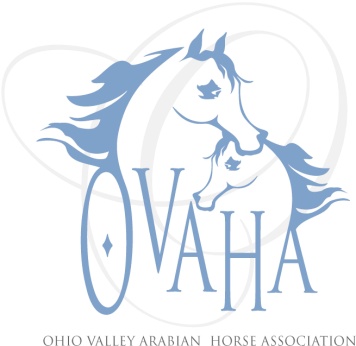 2015 Meeting Attendance/MinutesDate of Meeting: ___2-28-2015_________P	Officers							P	Board Members			  P		Committee ChairsMeeting:  Regular or Special  SizzlerNotice given:  Via e-mail, web page and Facebook pageAlso present:  Andrea Wolfe, Gordon Lewis, Dale Pitcock, SusanLocation and Time:  Panera Bread, Miller's Lane, Dayton, OH  start 3:45p.m.Debbie Reid and Jack Burkhimer, officials from PA, will share car ride.Sandy Chohany, offical from IL for Sport Horse and Dressage.We will do a dressage clinic Friday night.  Cost will be $10 a head.  The Steward is Kandy Lazarrus.Andrea will do a chart for volunteers and tasks.Chris Hilsaymer will be the farrier.Sport Horse classes on Saturday and Dressage on Sunday.Will also add USEF English Pleasure Driving, Hunt, and Saddleseat classes.Meeting adjourned at 5:00p.m.PSherri Lewis - PresidentLaDon Donohoe ('15)PBecky Pitcock              (Mbr)Tammy Hawkey - Vice PresidentCaity Heigel (‘14)PSharon Hanks - SecretaryPKristin Herder (’15)Denise Mealy             (Web)Claire Williams - TreasurerPLarry Kinneer(’14)Joe Subler         (Hospitality)Marcia Doncaster Past President (resigned)PLinda Laufer (’14)Sherri Lewis                 (SS)Trv-lyn Matta ('15)Claire Williams         (Youth)Quorum